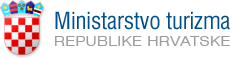                                                                                                        Prijavni obrazac BZ/13ZAHTJEV za dodjelu državne potpore temeljem Programa unapređenja ponude turističkog sektora u 2013. godini
 „1000 bazena za hrvatski turizam“ Izjava o korištenim državnim potporama male vrijednosti Potpora male vrijednosti ne smije biti veća od 200.000 EUR tijekom tri fiskalne godine (Odluka o objavljivanju pravila o potporama male vrijednosti, NN 45/2007.)Izjavu su obvezni podnijeti i podnositelji koji nisu dobili potporu male vrijednostiIzjava Pod materijalnom i kaznenom odgovornošću a radi potvrđivanja ispunjavanja uvjeta otvorenog javnog poziva za Program 1000 bazena za hrvatski turizam izjavljujemo da smo u svom poslovanju neovisni u smislu Zakona o poticanju razvoja malog gospodarstva (Narodne novine broj 29/02, 63/07 i 53/12) te da druge pravne ili fizičke osobe koje ne udovoljavaju kriterijima za stjecanje statusa subjekta malog gospodarstva u smislu Zakona o poticanju razvoja malog gospodarstva (NN 29/02, 63/07 i 53/12) nisu, pojedinačno ili zajednički, vlasnici više od 25% udjela temeljnog kapitala niti imaju pravo odlučivanja u našem poslovanju.Mjesto i datum						M.P.				Potpis odgovorne osobeProjektni sažetakObavezni dijelovi Sažetka:	opisati društvo/obrt/zadrugu (povijest, broj godina poslovanja u turizmu, asortiman proizvoda/usluga, ciljne skupine, planovi)opisati vrijeme i faze realizacije ulaganja priložiti troškovniknavesti očekivane rezultate nakon ulaganjaSadržajni dio projektnog sažetka ne smije biti dulji od dvije stranice (veličine A4).OPĆI PODACI O PODNOSITELJUOPĆI PODACI O PODNOSITELJUOPĆI PODACI O PODNOSITELJUNaziv podnositeljaStatus podnositelja (trgovačko društvo, obrt, zadruga)Djelatnost prema NKD 2007 (brojčana oznaka razreda i naziv)Adresa / sjedište podnositeljaBroj telefona Broj mobilnog telefonaE-mail / Internet adresaOIB i Matični brojOdgovorna osoba/osoba ovlaštena za zastupanjeOsoba za kontaktPoslovna banka nositelja projekta/programaBroj žiro računa predlagatelja OSNOVNI PODACI O SMJEŠTAJNOM OBJEKTUOSNOVNI PODACI O SMJEŠTAJNOM OBJEKTUOSNOVNI PODACI O SMJEŠTAJNOM OBJEKTUNaziv smještajnog objektaAdresa smještajnog objektaGrad, Općina, ŽupanijaVrsta i kategorija objektaKlasa, Ur.broj, datum izdavanja važećeg Rješenja o kategorizaciji smještajnog objektaIzdano od stranePODACI O PROJEKTUPODACI O PROJEKTUPODACI O PROJEKTUUkupan iznos potrebnih sredstava za realizaciju cijelog projekta/programa u knTraženi iznos potpore u knOmjer ukupno potrebnih sredstava i traženog iznosa potporePODACI O POSLOVANJU u 2012.godiniPODACI O POSLOVANJU u 2012.godiniPODACI O POSLOVANJU u 2012.godiniUkupan prohod Prihod od smještaja Broj noćenja Razdoblje poslovanja (dd/mm-dd/mm)_ _/_ _ - _ _/_ __ _/_ _ - _ _/_ _Broj zaposlenih Stalno zaposlenihSezonski zaposlenihBroj zaposlenih NAPOMENA:NAPOMENA:NAPOMENA:1) Obrascu priložiti dokumentaciju sukladno Programu1) Obrascu priložiti dokumentaciju sukladno Programu1) Obrascu priložiti dokumentaciju sukladno Programu2) Nepotpuni zahtjevi neće se razmatrati2) Nepotpuni zahtjevi neće se razmatrati2) Nepotpuni zahtjevi neće se razmatratiMjesto i datumPotpis odgovorne osobe / osobe ovlaštene za zastupanjePotpis odgovorne osobe / osobe ovlaštene za zastupanjeNaziv podnositelja:Adresa podnositelja: U 2010.godini:U 2011. godini:U 2012. godini:Iznos ukupno primljenih potpora- kn:Mjesto i datumM.P.Potpis odgovorne osobePODACI O PODNOSITELJU PRIJAVEPODACI O PODNOSITELJU PRIJAVEPUNI NAZIV ADRESA I SJEDIŠTEOIB